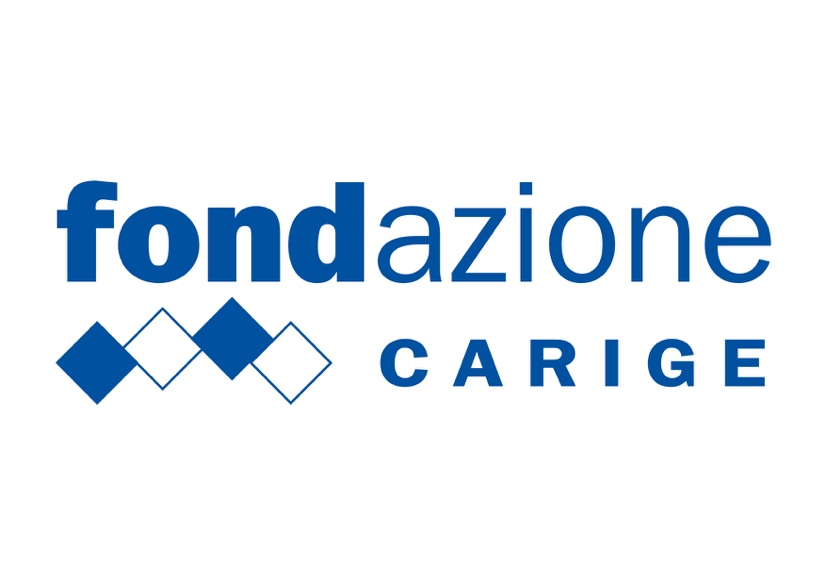 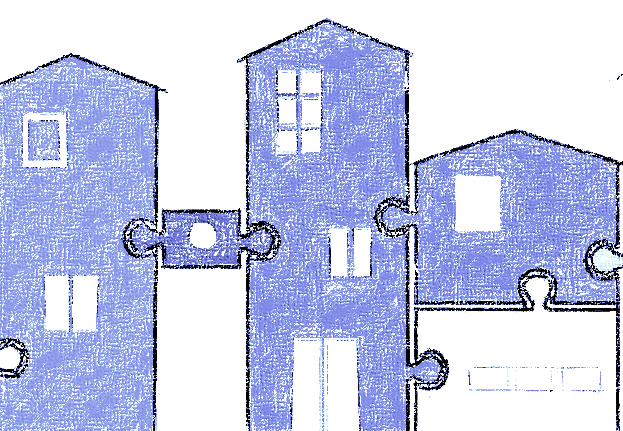 BANDO PORTIERATO SOCIALESCHEDA DI VALUTAZIONE TRIMESTRALEANALISI DEI DATI QUALITATIVIMACRO DESCRIZIONE DEI DESTINATARI (max 300 parole)________________________________________________________________________________________________________________________________________________________________________________________________________________________________________________________________________________________________________________________________________________________________________________________________________________________________________________________________________________________________________________________________________________________________________________________________________________________________________________________________________________________________________________________________________________________________________________________________________________________________DESCRIZIONE DELLA SITUAZIONE INIZIALE (max 300 parole)________________________________________________________________________________________________________________________________________________________________________________________________________________________________________________________________________________________________________________________________________________________________________________________________________________________________________________________________________________________________________________________________________________________________________________________________________________________________________________________________________________________________________________________________________________________________________________________________________________________________AZIONI E INIZIATIVE MESSE IN ATTO (DALL’ORGANIZZAZIONE E DAI CONDOMINI STESSI)________________________________________________________________________________________________________________________________________________________________________________________________________________________________________________________________________________________________________________________________________________________________________________________________________________________________________________________________________________________________________________________________________________________________________________________________________________________________________________________________________________________________________________________________________________________________________________________________________________________________CRITICITÀ AFFRONTATE E AZIONI MESSE IN ATTO (max 300 parole)________________________________________________________________________________________________________________________________________________________________________________________________________________________________________________________________________________________________________________________________________________________________________________________________________________________________________________________________________________________________________________________________________________________________________________________________________________________________________________________________________________________________________________________________________________________________________________________________________________________________SCHEMA DEI RISULTATI ATTESI (in base ai risultati indicati nella proposta progettuale)________________________________________________________________________________________________________________________________________________________________________________________________________________________________________________________________________________________________________________________________________________________________________________________________________________________________________________________________________________________________________________________________________________________________________________________________________________________________________________________________________________________________________________________________________________________________________________________________________________________________DESCRIZIONE DELLA SITUAZIONE ATTUALE (max 300 parole)________________________________________________________________________________________________________________________________________________________________________________________________________________________________________________________________________________________________________________________________________________________________________________________________________________________________________________________________________________________________________________________________________________________________________________________________________________________________________________________________________________________________________________________________________________________________________________________________________________________________RAPPORTI CON LA COMUNITA’ (max 300 parole)________________________________________________________________________________________________________________________________________________________________________________________________________________________________________________________________________________________________________________________________________________________________________________________________________________________________________________________________________________________________________________________________________________________________________________________________________________________________________________________________________________________________________________________________________________________________________________________________________________________________ANALISI DEI DATI QUANTITATIVIENTETITOLO PROGETTOREFERENTE DEL PROGETTOOPERATORE DELLO SPORTELLOSEDE OPERATIVAPERIODODAL  ../../2019 AL ../../2019ORARIO DI LAVOROGIORNATE DI PRESENZANUMERO DI PASSAGGI ALLO SPORTELLONUMERO DELLE PERSONE CHE HANNO PARTECIPATO ALLE SEGUENTI INIZIATIVE“Iniziativa 1”“Iniziativa 2”NUMERO DI RICHIESTE DI INTERVENTONUMERO INTERVENTI EFFETTUATI DAI CONDOMINI DEL QUARTIERE